DĖL KREIPIMOSI DĖL NUMATOMŲ UŽDARYTI PAŠTO SKYRIŲ 2017 m. vasario 24 d. Nr. TS-Rokiškis	Vadovaudamasi Lietuvos Respublikos vietos savivaldos įstatymo 16 straipsnio 4 dalimi, Rokiškio rajono savivaldybės taryba n u s p r e n d ž i a:Kreiptis į Lietuvos Respublikos Seimo narį Raimundą Martinėlį, Lietuvos Respublikos susisiekimo ministeriją, akcinę bendrovę Lietuvos paštą dėl numatomų uždaryti Jūžintų, Kavoliškio, Kriaunų, Panemunėlio geležinkelio stoties ir Rokiškio kilnojamojo pašto skyrių (kreipimasis pridedamas). Šis sprendimas gali būti skundžiamas Lietuvos Respublikos administracinių bylų teisenos įstatymo nustatyta tvarka.Savivaldybės meras								Antanas VagonisJulė BražionienėPATVIRTINTA							Rokiškio rajono savivaldybės tarybos							2017 m. vasario 24 d. sprendimu Nr. TS-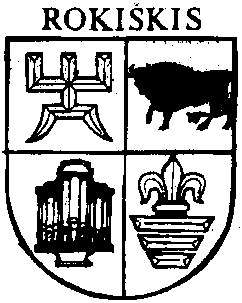 ROKIŠKIO RAJONO SAVIVALDYBĖS TARYBALietuvos Respublikos Seimo nariui Raimundui  MartinėliuiLietuvos Respublikos susisiekimo ministerijaiAkcinei bendrovei Lietuvos paštui  KREIPIMASIS DĖL NUMATOMŲ UŽDARYTI PAŠTO SKYRIŲ2017 m. vasario 24 d.Rokiškis	2017 m. sausio mėnesį  susitikime su seniūnais AB Lietuvos pašto atstovas pristatė projektą „Ateities laiškininkas“. Projekto esmė – naikinti dalį pašto skyrių, visą krūvį perleidžiant važinėjantiems laiškininkams. Rokiškio rajono savivaldybėje iš dabar veikiančių 10 pašto skyrių (Rokiškio mieste, Juodupėje, Kamajuose, Obeliuose, Pandėlyje, Jūžintuose, Kavoliškyje, Kriaunose, Panemunėlio geležinkelio stotyje ir Rokiškio kilnojamasis skyrius) numatyta uždaryti 5 pašto skyrius: Jūžintų, Kavoliškio, Kriaunų, Panemunėlio geležinkelio stoties ir Rokiškio kilnojamąjį skyrių. Numatomuose uždaryti 5 pašto skyriuose dirba 19 žmonių. AB Lietuvos paštas informacijos, kiek darbuotojų liks dirbti „Ateities laiškininkais“, o kiek darbuotojų neteks darbo, nepateikė. Pagal bendrovės pateiktą informaciją „Ateities laiškininkai“ visas pašto ir finansines paslaugas galės suteikti kliento namuose pagal gyventojų telefoninius iškvietimus, tik pašto korespondencijos siuntų, prenumeruojamų spaudos leidinių pristatymas, pensijų, socialinių išmokų išnešiojimas į namus vyks įprastai. Rokiškio rajono savivaldybei kelia nerimą, ar ši reforma neigiamai nepaveiks kaimiškųjų seniūnijų gyventojų. Ar bus sudarytos galimybės laiku pristatyti spaudą, kaip bus teikiamos paslaugos atokių kaimų gyventojams, neturintiems telefono ryšio. Be to, kiekvienas dirbantis žmogus – vertybė, tai neaišku, kokios sąlygos bus suteiktos paliktiems dirbti „Ateities laiškininkams“, kad galėtų tinkamai atlikti ženkliai padidintas darbo apimtis be transporto priemonių, kaip bus sprendžiamas numatomų atleisti darbuotojų likimas. Norime žinoti, kas laukia ir Pandėlio, Kamajų, Obelių, Juodupės bei Rokiškio miesto pašto skyrių. Ar juose irgi dirbs „Ateities laiškininkai“.Kreipiamės į AB Lietuvos pašto vadovus ir prašome rasti galimybę šį mūsų rajono gyventojams aktualų klausimą apie planuojamą „Ateities laiškininkas“ koncepcijos įgyvendinimą bei apie tolesnę bendrovės strategiją kaimiškųjų rajonų pašto skyrių darbo organizavimo klausimu pristatyti savivaldybės tarybos nariams savivaldybės tarybos posėdyje.  Kol šis klausimas neišdiskutuotas, nepateikti konkretūs sprendimai dėl numatomuose uždaryti pašto skyriuose dirbančių darbuotojų įdarbinimo ir kaip bus toliau teikiamos kokybiškos pašto paslaugos kaimų gyventojams, Rokiškio rajono savivaldybės taryba nepritaria skubotai reformai uždaryti kaimiškosiose teritorijose esančius pašto skyrius.Savivaldybės meras 								Antanas VagonisRokiškio rajono savivaldybės tarybaiSPRENDIMO PROJEKTO „DĖL KREIPIMOSI DĖL NUMATOMŲ UŽDARYTI PAŠTO SKYRIŲ“ AIŠKINAMASIS RAŠTASParengto sprendimo projekto tikslai ir uždaviniai. Kreipiamasi į AB Lietuvos paštą, šios bendrovės akcijų valdytoją – Susisiekimo ministeriją bei Seimo narį Raimundą Martinėlį dėl numatyto vykdyti projekto „Ateities laiškininkas“, kurio esmė iš dabar veikiančių 10 pašto skyrių uždaryti  5 pašto skyrius (Jūžintų, Kavoliškio, Kriaunų,  Panemunėlio geležinkelio stoties ir Rokiškio kilnojamąjį skyrių), kuriuose dirba 19 rajono gyventojų. Šios reformos tikslingumas kelia daug klausimų, abejonių, todėl  parengtas kreipimasis, kad savivaldybės taryboje bendrovės vadovai detaliai pristatytų planuojamos „Ateities laiškininkas“ koncepcijos įgyvendinimą bei tolesnę bendrovės dėl kaimiškųjų rajono pašto skyrių darbo ir nepritaria kaimiškųjų pašto skyrių uždarymui.Šiuo metu esantis teisinis reglamentavimas.Lietuvos Respublikos vietos savivaldos įstatymas.Sprendimo projekto esmė. Kreipiamasi į AB Lietuvos paštą, šios bendrovės akcijų valdytoją – Susisiekimo ministeriją bei LR Seimo narį Raimundą Martinėlį dėl numatyto vykdyti projekto „Ateities laiškininkas“,  kurio esmė iš dabar veikiančių 10 pašto skyrių uždaryti 5 pašto skyrius (Jūžintų, Kavoliškio, Kriaunų, Panemunėlio geležinkelio stoties ir Rokiškio kilnojamąjį skyrių), kuriuose dirba 19 rajono gyventojų. Šios reformos tikslingumas kelia daug klausimų, abejonių, todėl parengtas kreipimasis, kad savivaldybės taryboje bendrovės vadovai detaliai pristatytų planuojamos „Ateities laiškininkas“ koncepcijos įgyvendinimą bei tolesnę bendrovės strategiją dėl kaimiškųjų rajono pašto skyrių darbo. Manome, kad pašto skyriuose dirbantys žmonės atlieka ir socialinę funkciją, tai žmonės, matantys kaimo žmonių kasdienybę, jų problemas ir pagal galimybes padedantis žmonėms jas spręsti. Rokiškio rajono savivaldybės taryba nepritaria 5 pašto skyrių, aptarnaujančių kaimiškųjų teritorijų gyventojus, uždarymui.Galimos pasekmės, priėmus siūlomą tarybos sprendimo projektą:teigiamos –  nebus. neigiamos –  padidinus laiškininkams aptarnavimo teritoriją, vėliau bus pristatyta spauda gyventojams, įstaigoms. Dalis naikinamų pašto skyrių darbuotojų gali netekti darbo. Naikinamų pašto skyrių aptarnavimo teritorijų gyventojai turės prastesnes galimybes gauti dabar teikiamas pašto skyrių paslaugas.Finansavimo šaltiniai ir lėšų poreikis.Sprendimo įgyvendinimui lėšų nereikės.Kokia sprendimo nauda Rokiškio rajono gyventojams.Jeigu bus atsižvelgta į šį kreipimąsi, kaimiškųjų teritorijų gyventojai turės galimybę toliau naudotis įprastomis pašto skyrių teikiamomis paslaugomis. Pašto skyrių darbuotojai turės darbo vietas, nesikreips dėl socialinių išmokų.Suderinamumas su Lietuvos Respublikos galiojančiais teisės norminiais aktaisProjektas neprieštarauja galiojantiems teisės aktams.	Antikorupcinis vertinimas. Teisės akte nenumatoma reguliuoti visuomeninių santykių, susijusių su Lietuvos Respublikos Korupcijos prevencijos įstatymo 8 straipsnio 1 dalyje numatytais veiksniais, todėl teisės aktas nevertintinas antikorupciniu požiūriu. Turto valdymo ir viešųjų pirkimų skyriaus vedėja 			Julė Bražionienė 